Картотека считалокПредлагаю небольшую картотеку считалок. Многие помнят их наизусть из собственного детства.КАРТОТЕКА СЧИТАЛОК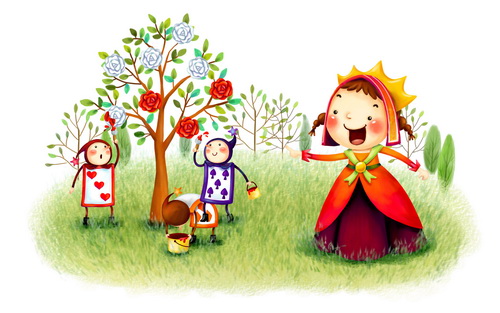 картинка сайт http://basik.ruМы делили апельсин, много нас, а он один.Эта долька для ежа, эта долька для чижа.Эта долька для утят, эта долька для котят.Эта долька для бобра, а для волка кожура!Он сердит на нас беда! Разбегайтесь кто куда!***Раз у нашего Степана караулил кот сметану.А когда настал обед, кот сидит-сметаны нет.Помогите-ка Степану-поищите с ним сметану.***На златом крыльце сидели: царь, царевич, король,Королевич, сапожник, портной, кто ты будешь такой?Говори поскорей не задерживай добрых и честных людей.***Чтобы дом построить новый, запасают тес дубовый.Кирпичи, железу, краску, гвозди, паклю и замазку.А потом, потом, потом, начинают строить дом.***Катилось яблочко по огороду, и упало яблочко прямо в воду-бульк!***За стеклянными горами стоит Ваня с пирогами.Здравствуй, Ванечка-дружок, сколько стоит пирожок?Пирожок-то стоит три, а водить то будешь ты!***Шла коза по мостику и виляла хвостиком.Зацепила за перила, прямо в речку угодила.Кто не верит-это он, выходи из круга вон!***Мы по лесенке бежали и ступенечки считали.Раз, два, три, четыре, умножаем на четыре.Делим, делим на четыре - получается четыре.***Первинчики, другинчики, летали голубинчики.По утренней росе, по зеленой полосе.Там яблоки, орешки, медок, сахарок, поди вон, в уголок!***Летала кукушка мимо сада. Поклевала всю рассаду.И кричала «Ку-ку-мак, раскрывай один кулак! »***Конь ретивый с длинной гривой, скачет, скачет по полям,Тут и там, тут и там! Где проскачет он - выходи из круга вон!***Шла кукушка мимо сети, а за нею малы дети.И кричали «Кук! Мак! Убирай один кулак! »***Сидит белка на тележке, продает она орешки,Лисичке-сестричке, воробью, синичке. Мишке толстопятому,Заиньке усатому, кому в платок, кому в зобок, кому в лопаточку»***Гори, гори. ясно, чтобы не погасло. Стой подоле гляди в поле-Едут там трубачи да едят калачи.Погляди на небо - звезды горят, журавли кричат, раз, два, не воронь,Беги, как огонь!***Бомба взрывается игра начинается. В начале игры: раз, два, три,Огонь пали!***Курочка-протатурочка. Кукушка-рябушка. Сели, горели, за море летели, за морем горка, на горке дубровка. В дубровке царица,Красная девица, медок, сахарок, поди вон – королек!***Шел баран по крутым горам, вырвал травку. Положил ее на лавку.Кто ее возьмет – тот и вон пойдет!***Ахи, ахи, ахи, ох, Маша сеяла горох.Уродился он густой, мы помчались, ты – постой!***Ходит свинка по бору, рвет траву-мураву.Она рвет и берет и в корзиночки кладет, этот выйдет, вон пойдет!***Эй, Ванюша, посмотри- мы пускаем пузыри: красный, синий, голубой, выбирай себе любой!***Аты-баты шли солдаты, аты-баты на базар.Аты-баты, что купили, аты-баты самовар.***Белки зайцев угощали, им морковку подавали.Все орешки сами съели, а тебе водить велели.***Жил в реке один налим, два ерша дружили с ним,Прилетели к ним три утки по четыре раза в сутки.И учили их считать-раз, два, три, четыре, пять!***Тили-тили, тили-бом,Сбил сосну зайчишка лбом.Жалко мне зайчишку, носит зайка шишку.Поскорее сбегай в лес,Сделай заиньке компресс.***Раз, два, три, четыре, пять,Вышел зайчик погулять.Что нам делать? Как нам быть?Нужно заиньку ловить!Снова будем мы считать: раз, два, три, четыре, пять!***Петушок, петушок, покажи свой кожушок!Кожушок горит огнем, сколько перышек на нем?Раз, два, три, четыре, пять, невозможно сосчитать…***Завтра с неба прилетит синий, синий, синий кит.Если веришь, стой и жди, а не веришь-выходи!***У Литейного моста я поймал в Неве кита,Спрятал за окошко, съела его кошка.Помогали два кота-вот и нет теперь кита!Ты не веришь другу? Выходи из круга!***Раз-два-синева! Три-четыре-солнце в мире!Пять-шесть-речка есть! Семь-восемь-майки бросим!Девять-десять-загораем! Целый месяц!***Среди белых голубей скачет шустрый воробей,Воробушек-пташка, серая рубашка, откликайся, воробей,Вылетай-ка, не робей!***Катилось яблоко мимо сада. Мимо сада, мимо града!Кто поднимет, тот и выйдет!Источник: "Пословицы, поговорки, потешки, скороговорки" популярное пособие для родителей и педагогов., Ярославль: Академия развития, 1998 г